WEEKLY WELL ACTIVITY REPORT07 December 2020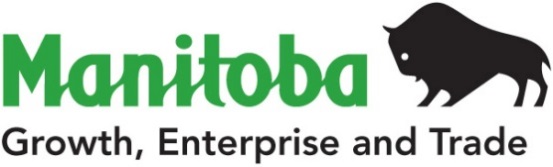 Petroleum Branch360-1395 Ellice Ave, Winnipeg, MB   R3G 3P2T 204-945-6577  F 204-945-0586www.manitoba.caPetroleum Branch360-1395 Ellice Ave, Winnipeg, MB   R3G 3P2T 204-945-6577  F 204-945-0586www.manitoba.caPetroleum Branch360-1395 Ellice Ave, Winnipeg, MB   R3G 3P2T 204-945-6577  F 204-945-0586www.manitoba.caPetroleum Branch360-1395 Ellice Ave, Winnipeg, MB   R3G 3P2T 204-945-6577  F 204-945-0586www.manitoba.caPetroleum Branch360-1395 Ellice Ave, Winnipeg, MB   R3G 3P2T 204-945-6577  F 204-945-0586www.manitoba.caPetroleum Branch360-1395 Ellice Ave, Winnipeg, MB   R3G 3P2T 204-945-6577  F 204-945-0586www.manitoba.caPetroleum Branch360-1395 Ellice Ave, Winnipeg, MB   R3G 3P2T 204-945-6577  F 204-945-0586www.manitoba.caPetroleum Branch360-1395 Ellice Ave, Winnipeg, MB   R3G 3P2T 204-945-6577  F 204-945-0586www.manitoba.caWEEKLY WELL ACTIVITY REPORTWEEKLY WELL ACTIVITY REPORTWEEKLY WELL ACTIVITY REPORTWEEKLY WELL ACTIVITY REPORTWEEKLY WELL ACTIVITY REPORTWEEKLY WELL ACTIVITY REPORTWEEKLY WELL ACTIVITY REPORTWEEKLY WELL ACTIVITY REPORT PETROLEUM INDUSTRY ACTIVITY REPORT PETROLEUM INDUSTRY ACTIVITY REPORT PETROLEUM INDUSTRY ACTIVITY REPORT PETROLEUM INDUSTRY ACTIVITY REPORT PETROLEUM INDUSTRY ACTIVITY REPORT PETROLEUM INDUSTRY ACTIVITY REPORT PETROLEUM INDUSTRY ACTIVITY REPORT PETROLEUM INDUSTRY ACTIVITY REPORT          (January 1/20 – December 07/20)          (January 1/20 – December 07/20)          (January 1/20 – December 07/20)          (January 1/20 – December 07/20)          (January 1/20 – December 07/20)          (January 1/20 – December 07/20)          (January 1/20 – December 07/20)          (January 1/20 – December 07/20)DRILLING ACTIVITYTo December 7/20To December 9/19To December 9/19To December 9/192019 TotalDrilling Licences Issued77198198198225Licences Cancelled1116161617Vertical Wells Drilled712121213Horizontal Wells Drilled75201201201208Stratigraphic Test Holes Drilled00000Wells Drilled - Total82213213213221No. of Metres Drilled165 022467 259467 259467 259482 956Wells Re-entered00001Wells Being Drilled14440No. of Active Rigs15557Wells Licenced but Not Spudded4238383858Wells Completed as Potential Oil Wells79208208208217Wells Abandoned Dry21111Wells Drilled but Not Completed00000Other Completions14444New Wells on Production92222 227GEOPHYSICAL ACTIVITYGeophysical Programs Licenced02224Licences Cancelled00001Kilometers Licenced 0174174174580Kilometers Run79 000202020201920192019OIL PRICES (Average)$/m3    ($/bbl)$/m3    ($/bbl)$/m3    ($/bbl)$/m3    ($/bbl)Month of September43            302.20 (48.02)                     447.89 (71.17)                     447.89 (71.17)                     447.89 (71.17)Month of October43            296.92 (47.18)                     405.35 (64.41)                     405.35 (64.41)                     405.35 (64.41)OIL PRODUCTION (M3)2020201920192019Month of October183 146.4209 697.3209 697.3209 697.3Lic. No.: 11438North Virden Scallion Unit No. 1 HZNTL A13-14-11-26 (WPM)UWI: 103.13-14-011-26W1.00 Spud Date: 30-Nov-2020K.B. Elevation: 456.23 mSurface Casing: 244.50 mm @ 199.00 m with 12.0 tIntermediate Casing: 177.80 mm @ 830.00 m with 12.0 tFinished Drilling: 04-Dec-2020Total Depth: 2190.00 mRig Released: 04-Dec-2020Status: Waiting On Service Rig (WOSR)Waiting On Service Rig: 04-Dec-2020Lic. No.: 11439Corex Virden Prov. HZNTL 9-24-11-26 (WPM)UWI: 100.09-24-011-26W1.00Status: Completing (COMP)Completing: 01-Dec-2020Lic. No.: 11445Corex Virden HZNTL 14-35-11-26 (WPM)UWI: 100.14-35-011-26W1.00 Spud Date: 05-Dec-2020K.B. Elevation: 464.09 mSurface Casing: 244.50 mm @ 204.00 m with 12.0 tStatus: Running Casing (CSG)Running Casing: 07-Dec-2020Lic. No.: 11473Tundra Daly Sinclair HZNTL A16-6-10-28 (WPM)UWI:102.16-06-010-28W1.00Licence Issued: 02-Dec-2020Licensee: Tundra Oil & Gas LimitedMineral Rights: Tundra Oil & Gas LimitedContractor: Ensign Drilling Inc. - Rig# 12Surface Location: 13C-6-10-28Co-ords: 125.00 m S of N of Sec 6        60.00 m E of W of Sec 6Grd Elev: 520.44 mProj. TD: 2144.80 m (Mississippian)Field: Daly SinclairClassification: Non Confidential DevelopmentStatus: Location(LOC)Lic. No.: 11474Tundra Daly Sinclair HZNTL B16-6-10-28 (WPM)UWI:103.16-06-010-28W1.00Licence Issued: 02-Dec-2020Licensee: Tundra Oil & Gas LimitedMineral Rights: Tundra Oil & Gas LimitedContractor: Ensign Drilling Inc. - Rig# 12Surface Location: 13C-6-10-28Co-ords: 105.00 m S of N of Sec 6         60.00 m E of W of Sec 6Grd Elev: 520.97 mProj. TD: 2145.10 m (Mississippian)Field: Daly SinclairClassification: Non Confidential DevelopmentStatus: Location(LOC)Lic. No.: 11475Tundra Daly Sinclair HZNTL B5-9-9-29 (WPM)UWI:103.05-09-009-29W1.00Licence Issued: 02-Dec-2020Licensee: Tundra Oil & Gas LimitedMineral Rights: Tundra Oil & Gas LimitedContractor: Ensign Drilling Inc. - Rig# 10Surface Location: 12B-10-9-29Co-ords: 765.69 m S of N of Sec 10        60.00 m E of W of Sec 10Grd Elev: 531.23 mProj. TD: 2353.10 m (Mississippian)Field: Daly SinclairClassification: Non Confidential DevelopmentStatus: Location(LOC)Lic. No.: 11476Tundra Daly Sinclair HZNTL A8-7-10-28 (WPM)UWI:103.08-07-010-28W1.00Licence Issued: 03-Dec-2020Licensee: Tundra Oil & Gas LimitedMineral Rights: Tundra Oil & Gas LimitedContractor: Ensign - Trinidad Drilling Inc. - Rig# 9Surface Location: 8A-12-10-29Co-ords: 534.48 m N of S of Sec 12        60.00 m W of E of Sec 12Grd Elev: 519.16 mProj. TD: 2271.10 m (Mississippian)Field: Daly SinclairClassification: Non Confidential DevelopmentStatus: Location(LOC)